The DoctorsDr M BhatnagarGMC 2201566Dr A BhatnagarGMC 6122435Nurse                                   Janet SouthwellThe Management Team Practice Manager: Gillian AdamsonSecretary: Jeanette VaughanThe Clinical Staff and management team are fully supported by a full complement of Patient Care Advisors, Administrative and Secretarial staffPractice Chaperone PolicyA chaperone is available for both male & female patients if requiredOPENING HOURSCore Hours (appointments)
Monday to Friday 8:00am to 6.00pmReception HoursMon to Fri - 8:00am to 6.30pmSurgeries/ClinicsAppointments: All consultations are by appointment. Routine appointments can be booked up to 1 week in advance and same day appointments are available for urgent/acute problems. Please complete a eConsult and you will be contacted by the practice.Online Services: If you wish to request repeat prescriptions online, please ask a member of the reception team to register you with SystmOnline. You will receive a SystmOnline username and password and will then be able to access the services 24/7. For further  on SystmOnline please ask at reception for an  leaflet.Cancellations: If you need to cancel your appointment for any reason please give as much notice as possible so that your appointment can be made available for another patient. If you do not inform us that you won’t be attending your appointment, this will be recorded as a ‘DNA’ (Did Not Attend).  If you DNA 3 consecutive appointments we will consider removing you from our registered patient list.Disabled Access & Baby Changing Facilities The premises are easily accessible and disabled toilet facilities and baby changing facilities are available. How to Register as a PatientIf you wish to register as a patient you should ask the receptionists and they will give you a registration form and a health questionnaire form to fill in. Alternatively you can download the registration forms from our websiteYou will be asked to make an appointment for a new patient health check with a member of the nursing teamIt is VERY IMPORTANT that you attend for your new patient Health checkIf you are unable to attend you should TELEPHONE THE SURGERY on 01925 303230 and make another appointment as soon as possibleHome VisitsPlease note home visits are for patients who are housebound only.Please contact the surgery before 10.30am if possible giving the patient’s name, address, telephone number and symptoms.The Doctor will decide whether a home visit is required and may telephone the patient to help make this decision.Telephone Advice RequestsThe Doctors and the Nurses are happy to speak to you on the phone where appropriate if you need advice.If you have an URGENT problem you can be seen on the same day.Repeat PrescriptionsYou can request a repeat prescription either in person at the surgery, by post, by fax or online.  Please arrange with a pharmacy of your choice if you wish your prescription to be collected before you submit your request. Please allow two complete working days before collection. Medication must be on the repeat list.  Medication issued as an acute item will not be re-issued until the patient has seen the Doctor.You may be asked to see the Doctor for a medication review after 6 months supply of medication has been issued.Test ResultsPlease telephone the surgery between 2pm and 4pm Monday-Friday to enquire about the results of your test.The following services / clinics are available:Baby clinic, childhood immunisations, Cervical Smears, family planning, antenatal & postnatal Minor-Surgery, Chronic Disease Management reviews (Asthma, COPD Diabetes, Heart Disease, Cardio-Vascular Disease, Hypertension), Weight Management, Smoking Cessation, & Travel Vaccinations.Out of Hours Assistance & EmergenciesIf you need to speak to a Doctor or if you require EMERGENCY MEDICAL ATTENTION out of hours when the surgery is closed (between 6.30pm and 8.00am) Monday to Friday or from 6.30pm Friday to 8am Monday) or on a Bank Holiday please speak to the NHS111 service by calling 111Your pharmacist may also be able to help you.Rights & Responsibilities of Patients* Patients can expect to be given the medical care that they require and be treated in a polite and efficient manner.*   Patients are entitled to see any GP.         * Staff can access patient ; however this will not be divulged to other individuals including relatives without the consent of the patient.* We expect our patients to keep all their appointments, arrive promptly & treat all staff politely.* It is important for patients to attend for all reviews when they are due, especially those with chronic diseases.We operate a Zero Tolerance Policy towards patients who are abusive, threatening or violent towards staff.Complaints Procedures / SuggestionsWe value constructive comments or complaints and will act on these to improve our service to you.  Please contact:Gillian Adamson (Practice Manager)Tel: 01925 303230or by writing to:Parkview Medical PracticeOrford Jubilee Health CentreJubilee WayOrford, WA2 8HEAlternatively, for complaints adviceNHS England Contact CentrePO Box 16738HRedditch B87 9PTEngland.contactus@nhs.ukTel: 0300 311 22 33Patient Participation Group (PPG)Parkview Medical Practice values the opinions of its patients, and we are looking for patients who would like to, share their opinions and get involved in our PPG. If you would be interested in joining the PPG please contact Gill Adamson 01925 303230.Access to Medical RecordsThe practice is registered and complies with the Data Protection Act 1988.  Any request for access to notes by a patient, patients’ representative or outside body will be dealt with according to the Act.  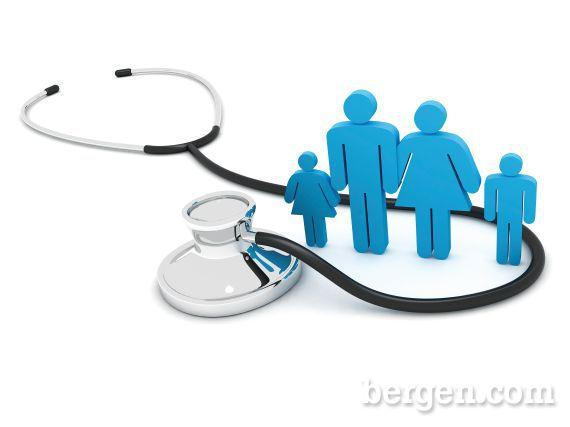            INFORMATION LEAFLET                        PARKVIEW MEDICAL PRACTICEOrford Jubilee Health CentreJubilee Way OrfordWA2 8HETel: 01925 303230Email: warccg.parkview@nhs.netwww.parkviewmedicalpractice.co.uk